PolioPlus Society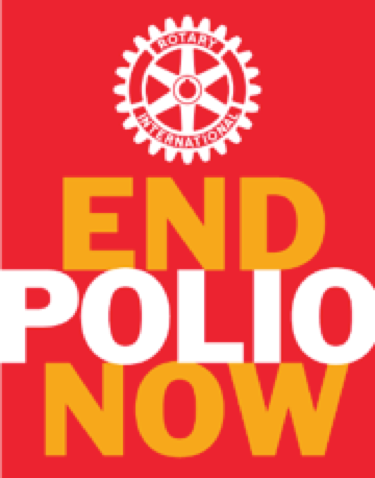 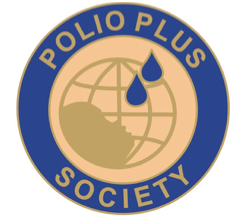 Als Rotarian en supporter van de wereldwijde actie ‘End Polio Now’, de eerste prioriteit van Rotary International, wil ik deelnemen aan de ‘Countdown to History’ als lid van dePolioPlus Society van District 1590Ik verbind mij ertoe om jaarlijks, en dit minimaal tot en met 2026, een bijdrage te doen aan het PolioPlus Fonds van de Rotary FoundationX  € 100 per jaar (minimumbedrag om lid te worden van de PolioPlus Society)  Een bijdrage van € …..,..  per jaar aan PolioPlus (indien meer dan € 100)Ik beloof om Rotary te helpen geschiedenis schrijven door elk jaar het bovengenoemde bedrag bij te dragen 
totdat de Wereldgezondheidsorganisatie verklaart dat polio wereldwijd volledig is uitgeroeid omdat elk kind 
een risico loopt zolang de wereld niet poliovrij is.Leden van de PolioPlus Society ontvangen een PolioPlus Society-lidmaatschapsspeld en een certificaat.De bijdrage wordt jaarlijks rond 15 mei door een automatische incasso overgemaakt op rekening NL56 INGB 0000 0097 79 ten name van de Stichting Rotary Fondsen Nederland. Daartoe het verzoek uw bankrekeningnummer te vermelden.
De Stichting Rotary Fondsen Nederland valt onder de ANBI regeling. Voornaam en Naam: 		 			Datum: 	E-mail adres : 						Internationaal lidnr. 			Lid Rotaryclub 	Bankrekening nummer IBAN:		Stuur het formulier per e-mail naar marijke.inklaar@gmail.com						____________________________________Uw PolioPlus Society-certificaat en speld zullen u worden toegestuurd.					Handtekening